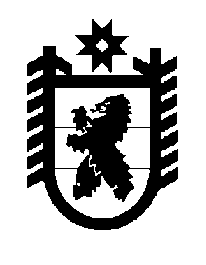 Российская Федерация Республика Карелия    ПРАВИТЕЛЬСТВО РЕСПУБЛИКИ КАРЕЛИЯПОСТАНОВЛЕНИЕот 6 ноября 2018 года № 400-Пг. Петрозаводск О внесении изменения в постановление Правительства                                 Республики Карелия от 6 сентября 2018 года № 326-П	Правительство Республики Карелия п о с т а н о в л я е т: 	Внести в приложение 2 к постановлению Правительства Республики Карелия от 6 сентября 2018 года № 326-П «О распределении на 2018 и 2019 годы субсидий местным бюджетам на реализацию мероприятий государственной программы Республики Карелия «Развитие физической культуры, спорта и совершенствование молодежной политики» (в целях строительства и реконструкции объектов муниципальной собственности)» (Официальный интернет-портал правовой информации (www.pravo.gov.ru), 10 сентября 2018 года, № 1000201809100001) изменение, изложив его в следующей редакции:«Приложение 2 к постановлениюПравительства Республики Карелияот  6 сентября 2018 года № 326-ПРаспределение на 2019 год субсидий местным бюджетам  на реализацию мероприятий государственной программы Республики Карелия «Развитие физической культуры, спорта и совершенствование молодежной политики» (в целях строительства и реконструкции объектов муниципальной собственности)                                                                                                     (тыс. рублей)           Глава Республики Карелия 					                  А.О. Парфенчиков№п/пМуниципальное образованиеСуммаВ том числе субсидии из бюджета Республики Карелия 1.Костомукшский городской округ14 336,0014 336,002.Калевальский муниципальный район,в том числе22 817,3022 817,302.Боровское сельское поселение22 817,3022 817,303.Олонецкий муниципальный район13 722,0013 722,004.Сегежский муниципальный район,в том числе31 518,8031 518,804.Сегежское городское поселение31 518,8031 518,805.Сортавальский муниципальный район8951,608951,60Итого91 345,7091 345,70».